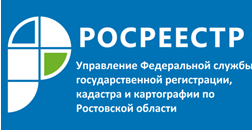 Пресс-релиз                                                                                                                                   07.04.2021
БОЛЬШЕ 70 ЗАЯВИТЕЛЕЙ ПРОКОНСУЛЬТИРОВАЛИСЬ С СОТРУДНИКАМИ 
РОСРЕЕСТРА ОНЛАЙН В I КВАРТАЛЕ 2021 ГОДАСпециалисты Управления Росреестра по Ростовской области за 3 месяца текущего года провели 76 консультаций в рамках проекта «Правовая помощь онлайн».В первом квартале граждан, записавшиеся на консультации, чаще всего интересовали вопросы, связанные с кадастровой стоимостью объектов недвижимого имущества, устранением ошибок, допущенных при межевании земельного участка, внесением в ЕГРН сведений о ранее учтенном объекте недвижимости.Проект, в рамках которого дончане могут получить экспертную помощь по проблемным ситуациям, связанным с недвижимостью, действует в регионе более двух лет. Консультации по вопросам, связанным с государственной регистрацией прав и (или) кадастровым учетом, проходят каждый четверг с 9:30 до 13:00. Предварительная запись обязательна. Прием заявок прекращается за 3 календарных дня до даты консультации.Записаться и получить консультацию можно в офисах МФЦ «Мои документы» и на сайте helponline.donland.ru. Напоминаем, что Управление Росреестра по Ростовской области осуществляет консультирование в рамках проекта «Правовая помощь онлайн» по следующим вопросам:- государственный кадастровый учет недвижимого имущества и (или) государственная регистрация прав на недвижимое имущество;- порядок получения сведений из государственного фонда данных, полученных в результате проведения землеустройства;- вопросы определения и оспаривания кадастровой стоимости объектов недвижимого имущества;- вопросы осуществления государственного земельного надзора за соблюдением в отношении объектов земельных отношений органами государственной власти, органами местного самоуправления, юридическими лицами, индивидуальными предпринимателями, гражданами требований земельного законодательства, за нарушение которых законодательством Российской Федерации предусмотрена ответственность.